Gentili studenti,di seguito troverete alcune informazioni utili per gli appelli della sessione estiva che si svolgeranno online.Informazioni generaliDate degli appelli: su ESSE3 (non si può partecipare all’appello senza essere iscritti)Orario per il collegamento: 15 minuti prima dell’orario fissato per l’appello.Link per il collegamento su Teams: lo riceverete via mail dopo la chiusura delle iscrizioni.L’esame consisterà di una prova scritta analoga a quelle svolte finora in presenza ma un poco più breve. Per il corso di Laurea in Matematica la prova scritta sarà una sola contenente sia gli esercizi sia due quesiti teorici. La prova scritta sarà seguita a distanza di alcuni giorni da una prova orale obbligatoria cui saranno ammessi solo gli studenti risultati sufficienti alla prova scritta. L’esame orale sarà relativo agli esercizi svolti durante il corso e per gli studenti del Corso di Laurea in Matematica anche alla parte teorica del loro programma.PROVA di collegamento a TeamsIl giorno precedente l’appello verrà fatta una prova di collegamento per controllare che tutto funzioni.Link per il collegamento su Teams per la PROVA: lo riceverete via mail dopo la chiusura delle iscrizioni.Software accessori per la partecipazioneE’ necessario scaricare con un po’ di anticipo l’applicazione Microsoft Teams sul proprio computer (si veda la guida per studenti relativa agli esami online).Se non possedete uno scanner è necessario scaricare e installare sul proprio smartphone un software per la scansione di immagini/foto che vi permetta di inserire tutte le pagine svolte nel compito in un unico file pdf da inviare al docente via mail al termine della prova per essere corretto. Si suggerisce di scaricare l’app “Adobe Scan” (compatibile con Android e iOs). La guida per installare e utilizzare Adobe Scan è disponibile al seguente link: Guida all’uso di Adobe ScanProcedura per il riconoscimento dell’identitàSi richiede a tutti gli studenti di inviare al docente via mail, prima dell’appello (entro e non oltre 2 giorni prima), la conferma della propria presenza all’appello insieme ad una copia del proprio documento di identità provvisto di foto, per il riconoscimento. Dichiarazione di onoreSi richiede a tutti gli studenti di inviare al docente via mail, prima della prova (sempre entro e non oltre due giorni prima) una dichiarazione d’onore firmata.La dichiarazione è disponibile su ELLY nel materiale del corso Elementi di Matematica a.a. 19-20 nella sezione ESAMI ONLINE (ultimo argomento). Se non è possibile stampare la dichiarazione, ricopiarla su un foglio bianco.5.  Registrazione della provaLa prova d’esame sarà registrata per tutta la sua durata. Tale necessità è volta a sopperire all’obbligo legale degli esaminatori di vigilare e garantire il corretto svolgimento delle prove. Pertanto, anche ai sensi dell’informativa, il trattamento dei dati audio/video si rende necessario e non è possibile per lo studente chiedere che i dati non vengano trattati, pena l’esclusione dalla prova. Le registrazioni saranno conservate con la maggior cura e potranno essere utilizzate solo al fine di verificare a posteriori il corretto svolgimento della prova, a tutela dell’Ateneo e degli iscritti alla prova, anche in caso di contestazioni. La validità della prova è pertanto subordinata al controllo a posteriori del suo corretto svolgimento. Le registrazioni saranno cancellate a seguito della verbalizzazione del voto.Si raccomanda agli studenti di prepararsi in un contesto adeguato dove non siano visibili contenuti particolari/sensibili e dove nessun’altro possa apparire a video, a tutela della riservatezza dei partecipanti e di chi condivide eventualmente gli spazi dello studente. SI invitano gli studenti a prendere visione dell’Informativa sul trattamento dei dati e alle recenti disposizioni emesse dal Garante, riportate ai seguenti link:Informativa Garante privacy prime istruzioni per l’usoProvvedimento del Garante del 26 marzo 20206.  Istruzioni per la prova onlineOgni candidato dovrà disporsi per la prova in una stanza da solo, con illuminazione adeguata, mantenendo l’audio acceso e la webcam attiva per tutta la durata del collegamento. Lo studente dovrà disporre l’inquadratura della webcam in modo da farsi riprendere volto, mani e foglio. Nel riquadro in basso, si può vedere un esempio di posizionamento ottimale della propria webcam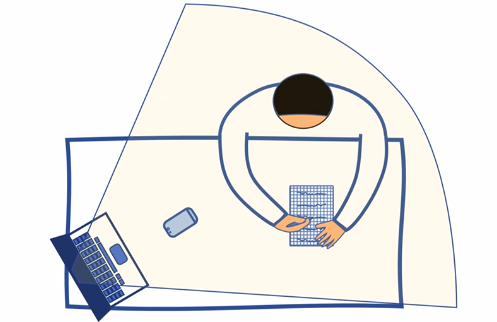 Ogni studente dovrà essere dotato di fogli a quadretti in quantità sufficiente e materiale per scrivere. Non è permesso l’utilizzo di appunti, né della calcolatrice né di altri strumenti di calcolo.Audio e webcam dovranno essere mantenuti sempre accesi e durante l’esame dovrà essere mantenuto il silenzio. Lo smartphone dovrà essere tenuto in vista (inquadrato), capovolto per tutta la durata della prova. Non si può svolgere una prova scritta con auricolari o cuffie, mentre sono invece permessi durante la prova orale.Il docente potrà chiedere in qualsiasi momento di effettuare una verifica della stanza con un’inquadratura a 360° con webcam o smartphone. Se uno studente verrà sorpreso a copiare, la sua prova sarà annullata.È necessario restare collegati fino a quando il docente confermerà allo studente di aver ricevuto il suo elaborato e controllato che contenga il corretto numero di pagine.Se uno studente si disconnette durante la prova il docente valuterà se annullare la prova in base al tempo di interruzione della connessione. 